Al Dirigente Scolastico I.C. ARCOLEOCaltagironeIl/la sottoscritto/a ______________________________docente di  __________________ a T.I. in servizio per l’a.s. 2015/16 presso codesta istituzione scolastica, al fine dell’accesso al bonus per la valorizzazione dei docenti dichiara di aver svolto le seguenti azioni riferite ai criteri deliberati dal Comitato di valutazione in data 10/05/2016.Data 										Firma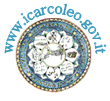 ISTITUTO COMPRENSIVO STATALE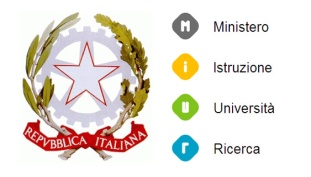 “GIORGIO ARCOLEO”Via Madonna della Via, n. 161 – 95041 Caltagirone (CT)Tel. 0933-27498	Fax 0933-56493   C.F. 82002460879mail ctic822006@istruzione.it  pec ctic822006@pec.istruzione.itCRITERIO AZIONIQualità della didatticaQualità dell’insegnamento e del contributo al miglioramento dell’Istituzione scolastica, nonché del successo formativo degli alunni, specie di quelli in difficoltà.INDICATORIPresenza dei docenti a scuolaCapacità di attuare i programmi nel rispetto dei tempi di apprendimento degli alunniCapacità di individuazione e personalizzazione delle attività didattiche di potenziamento e di recuperoCapacità di contrastare la dispersione scolastica e di fare ottimo orientamentoCapacità di stimolare la frequenza di incontri con le famiglie e la condivisione dei problemiRisultati formativiCapacità di realizzare innovazione didattica e metodologica, nonché di collaborare alla ricercadidattica, alla corretta documentazione e alla diffusione di buone pratiche didattiche.INDICATORIPartecipazione a gruppi di ricercaCorsi di formazione e d’aggiornamento e dimostrazione di corrette applicazioni nella didattica quotidiana, contribuendo significativamente alla realizzazione del Piano di Miglioramento dell’IstitutoUtilizzo di strumenti e metodi basati sull’uso delle TIC Miglioramento del servizioCapacità di assumere responsabilità di coordinamento organizzativo-didattico.INDICATORIRealizzazione di progetti in verticaleAttività di tutor docentiImpegno nella cura e sicurezza degli ambienti